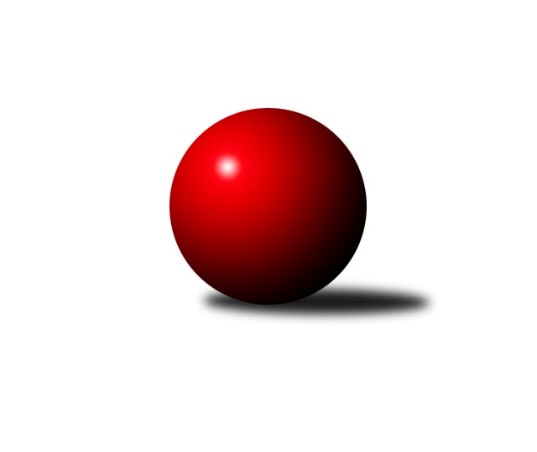 Č.15Ročník 2017/2018	10.2.2018Nejlepšího výkonu v tomto kole: 1644 dosáhlo družstvo: Sokol Roudnice n. L.Okresní přebor - skupina B 2017/2018Výsledky 15. kolaSouhrnný přehled výsledků:KO Česká Kamenice B	- Sokol Ústí n. L. C	1:5	1536:1590	3.0:5.0	8.2.TJ Kovostroj Děčín C	- ASK Lovosice B	5:1	1494:1450	6.0:2.0	9.2.Sokol Roudnice n. L.	- SKK Bílina B	5:1	1644:1574	4.0:4.0	9.2.Sokol Ústí n. L. B	- TJ Kovostroj Děčín B	0.5:5.5	1498:1616	1.0:7.0	9.2.TJ Teplice Letná D	- TJ Union Děčín	0:6	1366:1547	2.0:6.0	10.2.TJ Teplice Letná C	- SKK Bohušovice C	6:0	1604:1452	6.0:2.0	10.2.Tabulka družstev:	1.	TJ Kovostroj Děčín B	15	13	0	2	70.0 : 20.0 	85.0 : 35.0 	 1598	26	2.	Sokol Roudnice n. L.	15	12	1	2	60.5 : 29.5 	69.0 : 51.0 	 1577	25	3.	SKK Bílina B	15	11	1	3	60.0 : 30.0 	63.5 : 56.5 	 1568	23	4.	TJ Union Děčín	15	9	0	6	54.5 : 35.5 	68.5 : 51.5 	 1554	18	5.	TJ Teplice Letná C	15	8	1	6	54.5 : 35.5 	79.5 : 40.5 	 1531	17	6.	Sokol Ústí n. L. C	15	8	1	6	53.0 : 37.0 	68.0 : 52.0 	 1557	17	7.	KO Česká Kamenice B	15	8	0	7	42.0 : 48.0 	61.5 : 58.5 	 1523	16	8.	TJ Kovostroj Děčín C	15	7	1	7	47.0 : 43.0 	63.5 : 56.5 	 1495	15	9.	ASK Lovosice B	15	3	2	10	32.0 : 58.0 	47.0 : 73.0 	 1502	8	10.	SKK Bohušovice C	15	3	2	10	30.0 : 60.0 	46.0 : 74.0 	 1418	8	11.	Sokol Ústí n. L. B	15	3	1	11	30.5 : 59.5 	54.5 : 65.5 	 1463	7	12.	TJ Teplice Letná D	15	0	0	15	6.0 : 84.0 	14.0 : 106.0 	 1315	0Podrobné výsledky kola:	 KO Česká Kamenice B	1536	1:5	1590	Sokol Ústí n. L. C	Karel Beran	 	 190 	 189 		379 	 1:1 	 377 	 	172 	 205		Karel Zatočil	Olga Urbanová	 	 184 	 213 		397 	 1:1 	 398 	 	200 	 198		Viktor Kováč	František Končický	 	 187 	 166 		353 	 0:2 	 403 	 	196 	 207		Jiří Kyral	Anna Kronďáková	 	 208 	 199 		407 	 1:1 	 412 	 	193 	 219		Jaroslav Kunešrozhodčí: Nejlepší výkon utkání: 412 - Jaroslav Kuneš	 TJ Kovostroj Děčín C	1494	5:1	1450	ASK Lovosice B	Roman Exner	 	 228 	 194 		422 	 2:0 	 387 	 	200 	 187		Petr, ml. Zalabák ml.	Václav Osladil *1	 	 164 	 200 		364 	 1:1 	 359 	 	177 	 182		Pavel Klíž	Jiří Houdek	 	 177 	 164 		341 	 1:1 	 371 	 	174 	 197		Petr, st. Zalabák st.	Mirka Bednářová	 	 191 	 176 		367 	 2:0 	 333 	 	167 	 166		Eva Kuchařovározhodčí: střídání: *1 od 54. hodu Roman SlavíkNejlepší výkon utkání: 422 - Roman Exner	 Sokol Roudnice n. L.	1644	5:1	1574	SKK Bílina B	Michal Bruthans	 	 211 	 251 		462 	 2:0 	 400 	 	209 	 191		Tomáš Šaněk	Alois Haluska	 	 200 	 176 		376 	 0:2 	 397 	 	201 	 196		Josef Šíma	Petr Došek	 	 216 	 167 		383 	 1:1 	 374 	 	177 	 197		Pavel Podhrázský	Jiří Woš	 	 214 	 209 		423 	 1:1 	 403 	 	188 	 215		Gerhard Schlöglrozhodčí: Nejlepší výkon utkání: 462 - Michal Bruthans	 Sokol Ústí n. L. B	1498	0.5:5.5	1616	TJ Kovostroj Děčín B	Josef Růžička	 	 188 	 204 		392 	 1:1 	 392 	 	186 	 206		Miroslav Rejchrt	Milan Wundrawitz	 	 185 	 174 		359 	 0:2 	 412 	 	217 	 195		Emilie Nováková	Pavel Mihalík	 	 175 	 191 		366 	 0:2 	 382 	 	184 	 198		Jiří Jablonický	Josef, ml. Krupka ml.	 	 197 	 184 		381 	 0:2 	 430 	 	217 	 213		Miroslav Bachorrozhodčí: Nejlepší výkon utkání: 430 - Miroslav Bachor	 TJ Teplice Letná D	1366	0:6	1547	TJ Union Děčín	Markéta Matějáková	 	 198 	 162 		360 	 1:1 	 421 	 	197 	 224		Petr Kumstát	Jana Němečková	 	 165 	 160 		325 	 0:2 	 354 	 	172 	 182		Milan Pecha st.	Eva Staňková	 	 197 	 178 		375 	 1:1 	 390 	 	187 	 203		Zdeněk Štětka	Martin, st. Kubištík st.	 	 148 	 158 		306 	 0:2 	 382 	 	196 	 186		Václav Dlouhýrozhodčí: Nejlepší výkon utkání: 421 - Petr Kumstát	 TJ Teplice Letná C	1604	6:0	1452	SKK Bohušovice C	Martin Soukup *1	 	 193 	 182 		375 	 2:0 	 336 	 	172 	 164		Petr, st. Prouza st.	Jana Zvěřinová	 	 219 	 186 		405 	 2:0 	 303 	 	148 	 155		Sylva Vahalová	Karel Bouša	 	 218 	 189 		407 	 1:1 	 397 	 	205 	 192		Pavel Novák	Jan Brhlík st.	 	 190 	 227 		417 	 1:1 	 416 	 	210 	 206		Jan Klímarozhodčí: střídání: *1 od 51. hodu Martin, ml. Kubištík ml.Nejlepší výkon utkání: 417 - Jan Brhlík st.Pořadí jednotlivců:	jméno hráče	družstvo	celkem	plné	dorážka	chyby	poměr kuž.	Maximum	1.	Antonín Hrabě 	TJ Kovostroj Děčín B	428.93	290.0	138.9	4.7	5/7	(445)	2.	Miroslav Bachor 	TJ Kovostroj Děčín B	420.78	284.6	136.2	4.1	6/7	(456)	3.	Michal Bruthans 	Sokol Roudnice n. L.	420.35	283.6	136.7	5.9	6/7	(475)	4.	Věra Šimečková 	KO Česká Kamenice B	415.10	285.8	129.3	5.0	5/6	(450)	5.	Jan Brhlík  st.	TJ Teplice Letná C	414.55	286.6	127.9	6.9	6/7	(442)	6.	Viktor Kováč 	Sokol Ústí n. L. C	412.94	287.2	125.8	7.7	6/7	(450)	7.	Josef Šíma 	SKK Bílina B	410.49	282.8	127.6	6.9	7/7	(441)	8.	Václav Dlouhý 	TJ Union Děčín	410.42	288.1	122.3	6.8	6/8	(435)	9.	Petr Kumstát 	TJ Union Děčín	408.75	291.6	117.1	8.0	8/8	(428)	10.	Roman Slavík 	TJ Kovostroj Děčín C	407.71	282.9	124.8	4.5	6/8	(451)	11.	Petr Došek 	Sokol Roudnice n. L.	401.67	279.9	121.8	8.0	6/7	(422)	12.	Martin Soukup 	TJ Teplice Letná C	401.24	276.2	125.0	7.7	6/7	(439)	13.	Emilie Nováková 	TJ Kovostroj Děčín B	399.30	274.8	124.5	6.5	5/7	(417)	14.	Karel Beran 	KO Česká Kamenice B	399.02	279.6	119.4	9.9	6/6	(441)	15.	Miroslav Rejchrt 	TJ Kovostroj Děčín B	397.00	279.2	117.8	5.6	6/7	(457)	16.	Tomáš Šaněk 	SKK Bílina B	396.45	284.2	112.2	8.0	7/7	(433)	17.	Jaroslav Kuneš 	Sokol Ústí n. L. C	394.93	284.4	110.6	9.5	7/7	(440)	18.	Jiří Kyral 	Sokol Ústí n. L. C	393.48	277.3	116.2	8.8	7/7	(445)	19.	Jiří Woš 	Sokol Roudnice n. L.	392.55	276.1	116.5	6.8	6/7	(437)	20.	Petr, st. Zalabák  st.	ASK Lovosice B	390.28	274.7	115.6	9.6	7/8	(420)	21.	Josef Kecher 	Sokol Roudnice n. L.	388.64	276.6	112.0	8.6	5/7	(434)	22.	Karel Bouša 	TJ Teplice Letná C	387.18	274.6	112.5	9.8	7/7	(428)	23.	Zdeněk Štětka 	TJ Union Děčín	386.14	274.2	112.0	8.3	7/8	(422)	24.	Jana Sobotková 	TJ Kovostroj Děčín C	379.17	269.4	109.8	10.6	6/8	(415)	25.	Eva Říhová 	KO Česká Kamenice B	378.05	269.3	108.8	9.2	5/6	(407)	26.	Pavel Novák 	SKK Bohušovice C	377.23	275.7	101.6	11.5	5/7	(416)	27.	Simona Puschová 	Sokol Ústí n. L. C	373.43	269.5	103.9	11.9	5/7	(402)	28.	Karel Zatočil 	Sokol Ústí n. L. C	373.07	263.8	109.3	11.8	5/7	(410)	29.	Eugen Šroff 	Sokol Ústí n. L. B	371.33	273.2	98.1	13.8	6/7	(400)	30.	Pavel Podhrázský 	SKK Bílina B	371.05	269.2	101.9	12.2	5/7	(407)	31.	Josef Růžička 	Sokol Ústí n. L. B	370.92	266.2	104.7	11.2	7/7	(402)	32.	Petr, ml. Zalabák  ml.	ASK Lovosice B	370.89	264.4	106.5	12.2	6/8	(406)	33.	Olga Urbanová 	KO Česká Kamenice B	370.36	265.7	104.7	11.8	5/6	(397)	34.	Pavel Wágner 	ASK Lovosice B	370.33	268.0	102.3	11.9	6/8	(407)	35.	Jiří Jablonický 	TJ Kovostroj Děčín B	369.40	261.5	107.9	11.5	5/7	(404)	36.	Roman Exner 	TJ Kovostroj Děčín C	368.43	263.2	105.2	11.6	6/8	(422)	37.	Milan Wundrawitz 	Sokol Ústí n. L. B	364.31	261.6	102.7	11.4	7/7	(423)	38.	Pavel Klíž 	ASK Lovosice B	363.04	266.4	96.7	13.7	6/8	(422)	39.	Václav Osladil 	TJ Kovostroj Děčín C	356.04	258.8	97.2	14.8	7/8	(393)	40.	Petr, st. Prouza  st.	SKK Bohušovice C	351.49	255.3	96.2	14.3	7/7	(379)	41.	František Končický 	KO Česká Kamenice B	351.00	248.3	102.7	12.7	4/6	(397)	42.	Eva Staňková 	TJ Teplice Letná D	336.65	248.1	88.5	12.8	6/7	(383)	43.	Petr Saksun 	TJ Teplice Letná D	329.56	248.4	81.2	17.8	6/7	(356)	44.	Jana Němečková 	TJ Teplice Letná D	316.80	233.7	83.1	18.8	5/7	(351)	45.	Sylva Vahalová 	SKK Bohušovice C	316.17	237.4	78.7	18.4	6/7	(360)	46.	Jindřich Hruška 	TJ Teplice Letná C	313.40	235.2	78.2	18.0	5/7	(346)	47.	Martin, st. Kubištík  st.	TJ Teplice Letná D	310.78	229.4	81.3	20.6	6/7	(348)		Zdeněk Šimáček 	ASK Lovosice B	424.50	289.7	134.9	5.0	5/8	(460)		Ladislav Hylák 	TJ Kovostroj Děčín C	416.00	293.0	123.0	8.0	1/8	(416)		Miroslav Šaněk 	SKK Bílina B	407.83	283.3	124.6	7.8	4/7	(426)		Gerhard Schlögl 	SKK Bílina B	405.25	285.3	120.0	4.8	4/7	(427)		Jan Klíma 	SKK Bohušovice C	395.50	277.0	118.5	9.4	4/7	(429)		Jana Zvěřinová 	TJ Teplice Letná C	393.38	278.1	115.3	9.5	2/7	(450)		Jiří Martínek 	SKK Bohušovice C	389.56	287.3	102.2	9.8	3/7	(435)		Ivan Čeloud 	SKK Bohušovice C	387.17	271.7	115.5	10.8	3/7	(406)		Vladimír Hroněk 	TJ Teplice Letná C	384.19	277.3	106.9	8.8	4/7	(440)		Čestmír Dvořák 	TJ Kovostroj Děčín B	382.56	272.7	109.9	12.3	3/7	(406)		Eduard Skála 	TJ Teplice Letná D	381.00	268.0	113.0	11.0	1/7	(381)		Milan Pecha  st.	TJ Union Děčín	377.96	278.1	99.8	12.4	4/8	(405)		Libor Hekerle 	KO Česká Kamenice B	376.67	279.4	97.3	12.9	2/6	(398)		Alois Haluska 	Sokol Roudnice n. L.	376.63	267.1	109.5	9.9	2/7	(411)		Martin Dítě 	TJ Union Děčín	375.56	265.1	110.4	11.2	4/8	(396)		Mirka Bednářová 	TJ Kovostroj Děčín C	373.30	278.1	95.2	15.2	5/8	(411)		Václav Pavelka 	TJ Union Děčín	372.83	267.3	105.5	12.5	3/8	(404)		Josef, ml. Krupka  ml.	Sokol Ústí n. L. B	372.36	266.8	105.6	11.9	4/7	(397)		Ivan Rosa 	Sokol Roudnice n. L.	369.73	273.2	96.5	13.3	3/7	(419)		Pavel Mihalík 	Sokol Ústí n. L. B	369.00	268.0	101.0	14.0	1/7	(372)		Petr Gryc 	SKK Bohušovice C	361.44	270.6	90.8	15.3	4/7	(395)		Josef, st. Krupka  st.	Sokol Ústí n. L. B	358.06	252.7	105.4	11.3	4/7	(381)		Filip Dítě 	TJ Union Děčín	357.50	268.0	89.5	18.5	2/8	(372)		Anna Kronďáková 	KO Česká Kamenice B	357.00	256.3	100.8	15.5	2/6	(407)		Jiří Fejtek 	SKK Bílina B	355.92	258.8	97.2	14.8	4/7	(380)		Jaroslav Zíval 	TJ Kovostroj Děčín B	355.00	251.5	103.5	16.5	2/7	(395)		Martin, ml. Kubištík  ml.	TJ Teplice Letná D	351.67	265.3	86.3	19.0	1/7	(372)		Antonín Švejnoha 	SKK Bílina B	349.75	259.0	90.8	15.5	2/7	(372)		Markéta Matějáková 	TJ Teplice Letná D	342.83	242.1	100.8	14.0	4/7	(377)		Michal Joukl 	Sokol Ústí n. L. C	342.00	249.0	93.0	16.0	1/7	(342)		Jiří Houdek 	TJ Kovostroj Děčín C	329.17	246.5	82.7	18.0	2/8	(361)		Eva Kuchařová 	ASK Lovosice B	327.67	242.0	85.7	19.0	3/8	(353)		Sabina Dudešková 	TJ Teplice Letná D	314.25	231.1	83.1	19.4	4/7	(335)Sportovně technické informace:Starty náhradníků:registrační číslo	jméno a příjmení 	datum startu 	družstvo	číslo startu4059	Michal Bruthans	09.02.2018	Sokol Roudnice n. L.	4x3887	Jaroslav Kuneš	08.02.2018	Sokol Ústí n. L. C	4x1859	Olga Urbanová	08.02.2018	KO Česká Kamenice B	4x20045	Viktor Kováč	08.02.2018	Sokol Ústí n. L. C	2x4409	Miroslav Bachor	09.02.2018	TJ Kovostroj Děčín B	2x3955	Gerhard Schlögl	09.02.2018	SKK Bílina B	4x2191	Karel Bouša	10.02.2018	TJ Teplice Letná C	5x22529	Tomáš Šaněk	09.02.2018	SKK Bílina B	4x21611	Jan Brhlík st.	10.02.2018	TJ Teplice Letná C	4x10149	Martin Soukup	10.02.2018	TJ Teplice Letná C	4x3431	Jiří Houdek	09.02.2018	TJ Kovostroj Děčín C	2x24633	Pavel Klíž	09.02.2018	ASK Lovosice B	3x24588	Karel Beran	08.02.2018	KO Česká Kamenice B	4x24298	Petr Zalabák st.	09.02.2018	ASK Lovosice B	4x14671	Milan Wundrawitz	09.02.2018	Sokol Ústí n. L. B	3x24070	Jan Klíma	10.02.2018	SKK Bohušovice C	3x14668	Roman Slavík	09.02.2018	TJ Kovostroj Děčín C	4x
Hráči dopsaní na soupisku:registrační číslo	jméno a příjmení 	datum startu 	družstvo	Program dalšího kola:16. kolo16.2.2018	pá	16:00	TJ Kovostroj Děčín B - Sokol Roudnice n. L.	16.2.2018	pá	16:50	SKK Bohušovice C - TJ Teplice Letná D	16.2.2018	pá	17:00	SKK Bílina B - TJ Teplice Letná C	16.2.2018	pá	17:00	TJ Union Děčín - KO Česká Kamenice B	16.2.2018	pá	17:00	Sokol Ústí n. L. C - TJ Kovostroj Děčín C	17.2.2018	so	9:00	ASK Lovosice B - Sokol Ústí n. L. B	Nejlepší šestka kola - absolutněNejlepší šestka kola - absolutněNejlepší šestka kola - absolutněNejlepší šestka kola - absolutněNejlepší šestka kola - dle průměru kuželenNejlepší šestka kola - dle průměru kuželenNejlepší šestka kola - dle průměru kuželenNejlepší šestka kola - dle průměru kuželenNejlepší šestka kola - dle průměru kuželenPočetJménoNázev týmuVýkonPočetJménoNázev týmuPrůměr (%)Výkon8xMichal BruthansRoudnice4629xMichal BruthansRoudnice117.54625xMiroslav BachorKovostroj B4303xPetr KumstátUnion Děčín116.284212xJiří WošRoudnice4235xMiroslav BachorKovostroj B113.984302xRoman ExnerKovostroj C4221xEmilie NovákováKovostroj B109.214123xPetr KumstátUnion Děčín4211xRoman ExnerKovostroj C108.974226xJan Brhlík st.Teplice C4175xJan Brhlík st.Teplice C108.68417